Players InformationContact number:       ______________________________________________________________________________Contact email:           ______________________________________________________________________________Address: 	       ______________________________________________________________________________Postcode: 	       ______________________________________________________________________________EducationPredicted GCSE Grades: English: 	Maths: 		Science:Others (subject names):_______________________________________________________________________________________________Football CVPlaying Position(s): __________________________________________________________________________Previous clubs (please state playing position with these teams): __________________________________________________________________________________________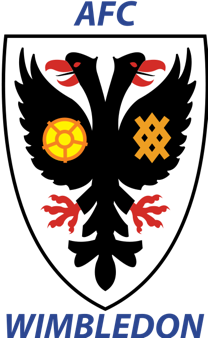 AFC Wimbledon Education &   Football ProgrammeFull Name:DOB:Address:Postcode:Postcode:Postcode:Phone:EmailParent/Guardian contact: (Name)Secondary School: 